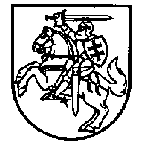 LIETUVOS RESPUBLIKOS FINANSŲ MINISTRASĮSAKYMASDĖL FINANSŲ MINISTRO 2014 M. SPALIO 16 D. ĮSAKYMO NR. 1K-323 „DĖL 2014–2020 METŲ EUROPOS SĄJUNGOS FONDŲ INVESTICIJŲ VEIKSMŲ PROGRAMOS STEBĖSENOS KOMITETO PERSONALINĖS SUDĖTIES“ PAKEITIMO2016 m. gegužės 6 d. Nr. 1K-170VilniusP a k e i č i u Lietuvos Respublikos finansų ministro 2014 m. spalio 16 d. įsakymą Nr. 1K-323 „Dėl 2014–2020 metų Europos Sąjungos fondų investicijų veiksmų programos stebėsenos komiteto personalinės sudėties“ ir 1 punktą išdėstau taip: „1. T v i r t i n u  personalinę 2014–2020 metų Europos Sąjungos fondų investicijų veiksmų programos stebėsenos komiteto (toliau – komitetas) sudėtį:Agnė Bagočiutė – finansų viceministrė (komiteto pirmininkė);Loreta Maskaliovienė – Finansų ministerijos Europos Sąjungos struktūrinės paramos valdymo departamento direktorė (antroji komiteto pirmininkės pavaduotoja), pakaitinis narys Ramūnas Dilba – Finansų ministerijos Europos Sąjungos struktūrinės paramos valdymo departamento direktoriaus pavaduotojas;Nikita Ananjevas – viešosios įstaigos Lietuvos verslo paramos agentūros direktorius, pakaitinė narė Lina Bružaitė – viešosios įstaigos Lietuvos verslo paramos agentūros Projektų valdymo departamento direktorė;Juozas Antanaitis – Respublikinių būsto valdymo ir priežiūros rūmų prezidentas, pakaitinis narys Rolandas Klimavičius – Respublikinių būsto valdymo ir priežiūros rūmų teisininkas;Aušra Baliukonienė – Finansų ministerijos Nacionalinio fondo departamento direktorė, pakaitinė narė Laimutė Žukauskienė – Finansų ministerijos Nacionalinio fondo departamento direktoriaus pavaduotoja;Raimundas Balza – Lietuvos muziejų asociacijos valdybos pirmininkas, Šiaulių „Aušros“ muziejaus direktorius, pakaitinė narė Rasa Augutytė – Lietuvos muziejų asociacijos valdybos pirmininko pavaduotoja, Lietuvos energetikos ir technikos muziejaus direktorė;Laisvūnas Bartkevičius – socialinės apsaugos ir darbo viceministras, pakaitinė narė Audra Mikalauskaitė – Socialinės apsaugos ir darbo ministerijos Europos Sąjungos struktūrinės paramos departamento direktoriaus pavaduotoja;Sigitas Besagirskas – Lietuvos pramonininkų konfederacijos Ekonomikos ir finansų departamento direktorius, pakaitinis narys Artūras Jakubavičius – viešosios įstaigos Lietuvos inovacijų centro projektų vadybininkas;Eitvydas Bingelis – Nacionalinio skurdo mažinimo organizacijų tinklo valdybos narys, pakaitinė narė Jurgita Kuprytė – Nacionalinio skurdo mažinimo organizacijų tinklo valdybos narė;Rimantas Čapas – Lietuvos savivaldybių asociacijos direktoriaus pavaduotojas-patarėjas savivaldybių finansų ir ekonomikos klausimais, pakaitinė narė Vida Ablingienė – Lietuvos savivaldybių asociacijos patarėja savivaldybių administravimo klausimais;Paulius Čelkis – Lietuvos visuomenės sveikatos asociacijos tarybos narys, advokatų kontoros „Bajorienė, Čelkis, Kalinauskas ir partneriai“ advokatas, pakaitinė narė Rosita Marija Balčienė – Lietuvos visuomenės sveikatos asociacijos tarybos narė, Nacionalinės visuomenės sveikatos priežiūros laboratorijos direktoriaus pavaduotoja;Povilas Česonis – viešosios įstaigos Europos socialinio fondo agentūros direktorius, pakaitinė narė Eleonora Balsevič – viešosios įstaigos Europos socialinio fondo agentūros Projektų valdymo skyriaus (ŠMM) vedėjo pavaduotoja;Gvidas Dargužas – uždarosios akcinės bendrovės Viešųjų investicijų plėtros agentūros generalinis direktorius, pakaitinis narys Paulius Jankauskas – uždarosios akcinės bendrovės Viešųjų investicijų plėtros agentūros generalinio direktoriaus pavaduotojas;Vilma Daugalienė – Žemės ūkio ministerijos Kaimo plėtros departamento direktorė, pakaitinis narys Mindaugas Palionis – Žemės ūkio ministerijos Kaimo plėtros departamento direktoriaus pavaduotojas;Kęstutis Drazdauskas – Nacionalinės kūrybinių ir kultūrinių industrijų asociacijos valdybos narys, uždarosios akcinės bendrovės „Artbox“ prodiuseris, pakaitinis narys Marius Pareščius – Nacionalinės kūrybinių ir kultūrinių industrijų asociacijos valdybos narys, uždarosios akcinės bendrovės „Infosistema“ direktorius;Valentin Gavrilov – sveikatos apsaugos viceministras, pakaitinė narė Valentina Kovaliova – Sveikatos apsaugos ministerijos Europos Sąjungos paramos skyriaus patarėja, laikinai vykdanti Europos Sąjungos paramos skyriaus vedėjo funkcijas;Algirdas Genevičius – aplinkos viceministras, pakaitinis narys Inesis Kiškis – Aplinkos ministerijos Europos Sąjungos paramos administravimo departamento direktorius;Danguolė Grigolovičienė – Lygių galimybių kontrolieriaus tarnybos vyresnioji patarėja; pakaitinė narė Laima Vengalė – Lygių galimybių kontrolieriaus tarnybos vyresnioji patarėja;Romas Jarockis – kultūros viceministras, pakaitinė narė Eglė Saudargaitė – Kultūros ministerijos Strateginio planavimo ir kontrolės departamento direktorė;Tomas Karpavičius – Susisiekimo ministerijos kancleris, pakaitinis narys Saulius Kerza – Susisiekimo ministerijos Biudžeto ir valstybės turto valdymo departamento direktorius;Lidija Kašubienė – viešosios įstaigos Centrinės projektų valdymo agentūros direktorė, pakaitinė narė Lina Čepokienė – viešosios įstaigos Centrinės projektų valdymo agentūros direktoriaus pavaduotoja;Svetlana Kauzonienė –  švietimo ir mokslo viceministrė, pakaitinis narys Rolandas Zuoza – švietimo ir mokslo viceministras;Arūnas Komka – Lietuvos universitetų rektorių konferencijos Finansų komiteto pirmininkas, Vilniaus Gedimino technikos universiteto kancleris, pakaitinis narys Aleksas Pikturna – Lietuvos universitetų rektorių konferencijos Finansų komiteto narys, Vilniaus universiteto administracijos reikalų prorektorius;Edgaras Leichteris – asociacijos „Žinių ekonomikos forumas“ direktorius, pakaitinis narys Petras Balkevičius – asociacijos „Žinių ekonomikos forumas“ tarybos narys;Vaidotas Levickis – Lietuvos verslo darbdavių konfederacijos direktoriaus pavaduotojas, pakaitinis narys Danukas Arlauskas – Lietuvos verslo darbdavių konfederacijos direktorius;Eglė Ližaitytė – Lietuvos Respublikos turizmo rūmai, Lietuvos viešbučių ir restoranų asociacijos vykdančioji direktorė, pakaitinis narys Lukas Mackevičius – Lietuvos Respublikos turizmo rūmų valdybos narys, Nacionalinės SPA asociacijos prezidentas;Neringa Majauskaitė – Užsienio reikalų ministerijos Europos Sąjungos departamento direktoriaus pavaduotoja, pakaitinis narys Eduardas Petrulis – Užsienio reikalų ministerijos Europos Sąjungos departamento Coreper I skyriaus trečiasis sekretorius;Liudmila Mecajeva – Lietuvos moterų lobistinės organizacijos narė, Socialinių inovacijų fondo direktorė, pakaitinė narė Jūratė Šeduikienė – Lietuvos moterų lobistinės organizacijos narė, Moterų informacijos centro direktorė;Martynas Nagevičius – Lietuvos energetikos konsultantų asociacijos narys, Lietuvos atsinaujinančių išteklių energetikos konfederacijos prezidentas, pakaitinis narys Šarūnas Prieskienis – Lietuvos energetikos konsultantų asociacijos prezidentas;Marija Nemunienė – ICOMOS Lietuvos nacionalinio komiteto pirmininkė, pakaitinis narys Gediminas Rutkauskas – ICOMOS Lietuvos nacionalinio komiteto narys, viešosios įstaigos Vilniaus senamiesčio atnaujinimo agentūros direktorius;Vaidotas Nikžentaitis – Neįgaliųjų reikalų tarybos prie Socialinės apsaugos ir darbo ministerijos atstovas, Lietuvos sutrikusios psichikos žmonių globos bendrijos vadovas, pakaitinė narė Dana Migaliova – Neįgaliųjų reikalų tarybos prie Socialinės apsaugos ir darbo ministerijos atstovė, Lietuvos sutrikusio intelekto žmonių globos bendrijos „Viltis“ vadovė;Gintautas Paltanavičius – Lietuvos pacientų organizacijų atstovų tarybos valdybos narys, Bechterevo liga sergančiųjų draugijos „Judesys“ pirmininkas, pakaitinis narys Darius Tumšys – Lietuvos pacientų organizacijų atstovų tarybos pirmininkas ir valdybos narys, Nacionalinės donorų asociacijos prezidentas;Irena Petraitienė – Lietuvos profesinių sąjungų konfederacijos moterų centro pirmininkė, pakaitinė narė Danutė Šlionskienė – Lietuvos profesinių sąjungų konfederacijos projektų vadovė;Andrius Plečkaitis – asociacijos „Infobalt“ inovacijų vadovas, pakaitinis narys Paulius Vertelka – asociacijos „Infobalt“ vykdantysis direktorius;Arūnas Plikšnys – Vidaus reikalų ministerijos Regioninės politikos departamento direktorius, pakaitinė narė Eglė Šarkauskaitė – Vidaus reikalų ministerijos Regioninės politikos departamento Žmogiškųjų išteklių plėtros veiksmų programos skyriaus vedėja;Gintautas Predkelis – Transporto investicijų direkcijos direktorius, pakaitinė narė Aušra Railaitė – Transporto investicijų direkcijos direktoriaus pavaduotoja;Agnė Razmislavičiūtė-Palionienė – Žemės ūkio ministerijos Žuvininkystės departamento direktorė, pakaitinė narė Zita Duchovskienė – Žemės ūkio ministerijos Žuvininkystės departamento direktoriaus pavaduotoja;Valdemaras Razumas – Lietuvos mokslų akademijos prezidentas, pakaitinis narys Domas Kaunas – Lietuvos mokslų akademijos viceprezidentas;Giedrė Ražinskienė – Lietuvos prekybos, pramonės ir amatų rūmų asociacijos vyriausioji konsultantė, pakaitinis narys Andrius Martinonis – Lietuvos prekybos, pramonės ir amatų rūmų asociacijos projektų vadovas;Mindaugas Sinkevičius – regionų plėtros tarybų atstovas, Jonavos rajono savivaldybės meras, pakaitinė narė Edita Mielienė – Regioninės plėtros departamento prie Vidaus reikalų ministerijos direktorė;Marius Skarupskas – ūkio viceministras, pakaitinė narė Rita Armonienė – Ūkio ministerijos Europos Sąjungos paramos koordinavimo departamento direktorė;Aleksandras Spruogis – energetikos viceministras, pakaitinė narė Violeta Greičiuvienė – Energetikos ministerijos Europos Sąjungos paramos skyriaus vedėja;Jurgis Kazimieras Staniškis – Kauno technologijos universiteto Aplinkos inžinerijos instituto direktorius, pakaitinė narė Irina Kliopova – Kauno technologijos universiteto Aplinkos inžinerijos instituto docentė;Ana Stankaitienė – Lietuvos Respublikos Vyriausybės kanceliarijos Ekonomikos pažangos departamento direktorė, pakaitinė narė Lina Liubauskaitė – Lietuvos Respublikos Vyriausybės kanceliarijos Ekonomikos pažangos departamento ES struktūrinės paramos ir biudžeto skyriaus vedėja; Liutauras Stoškus – VšĮ „Darnaus vystymosi centras“ direktorius, pakaitinis narys Kęstutis Navickas – asociacijos „Aplinkosaugos koalicija“ pirmininkas;Valdas Sutkus – Lietuvos verslo konfederacijos prezidentas, pakaitinis narys Kęstutis Jankauskas – Lietuvos verslo konfederacijos generalinio direktoriaus pavaduotojas;Ignotas Šalavėjus – Aplinkos ministerijos Aplinkos projektų valdymo agentūros direktorius, pakaitinis narys Kastytis Tuminas – Aplinkos ministerijos Aplinkos projektų valdymo agentūros vyriausiasis patarėjas;Kęstutis Šetkus – Mokslo, inovacijų ir technologijų agentūros direktorius, pakaitinis narys Kazimieras Arlauskas – Mokslo, inovacijų ir technologijų agentūros direktoriaus pavaduotojas;Elena Urbonienė – Lietuvos nevyriausybinių organizacijų vaikams konfederacijos direktorė, pakaitinė narė Giedrė Kvieskienė – Lietuvos nevyriausybinių organizacijų vaikams konfederacijos garbės prezidentė;Aleksas Varna – Lietuvos smulkiojo ir vidutinio verslo tarybos valdybos narys, Lietuvos pakuotojų asociacijos viceprezidentas, pakaitinis narys Aldas Kikutis – Lietuvos smulkiojo ir vidutinio verslo tarybos narys, Lietuvos žaislų ir suvenyrų asociacijos valdybos pirmininkas;Aušra Vilutienė – Lietuvos mokslo tarybos Mokslo fondo direktorė, pakaitinis narys Andrius Kaveckas – Lietuvos mokslo tarybos Mokslo fondo Visuotinės dotacijos skyriaus vyriausiasis specialistas;Audrius Zabotka – uždarosios akcinės bendrovės „Investicijų ir verslo garantijos“ generalinis direktorius, pakaitinė narė Ausma Bartkutė – uždarosios akcinės bendrovės „Investicijų ir verslo garantijos“ Kokybės ir rizikos valdymo skyriaus kokybės vadybos kontrolierė;Mantas Zakarka – Lietuvos jaunimo organizacijų tarybos prezidentas, pakaitinė narė Laura Prievelytė – Lietuvos jaunimo organizacijų tarybos projektų koordinatorė;Audrius Želionis – Finansų ministerijos Valstybės iždo departamento direktorius, pakaitinė narė Rasa Kavolytė – Finansų ministerijos Valstybės iždo departamento direktoriaus pavaduotoja;Vida Žvirblienė – Lietuvos gydytojų vadovų sąjungos narė, viešosios įstaigos Vilniaus rajono centrinės poliklinikos vyriausioji gydytoja, pakaitinis narys Kęstutis Štaras – Lietuvos gydytojų vadovų sąjungos narys, viešosios įstaigos Centro poliklinikos direktorius.“Finansų ministras									Rimantas Šadžius